О проведении проверки Первомайский сельсоветСпециалистами отдела карантина растений, контроля за качеством зерна и семенного контроля Управления Россельхознадзора по Республике Башкортостан проведена плановая выездная проверка в отношении Администрации сельского поселения Первомайский сельсовет муниципального района Янаульский район Республики Башкортостан с целью выявления и пресечения нарушений действующего законодательства в области карантина растений; охраны и использования земель сельскохозяйственного назначения. Во время проверки нарушения не выявлены.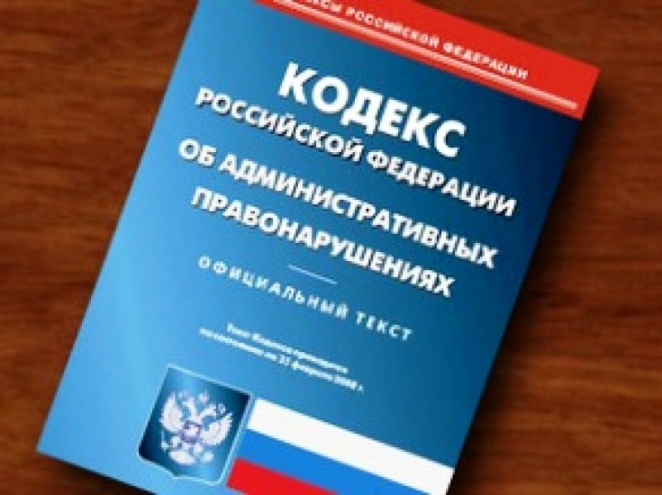 